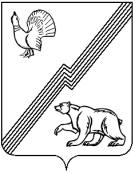 АДМИНИСТРАЦИЯ ГОРОДА ЮГОРСКАХанты-Мансийского автономного округа – Югры ПОСТАНОВЛЕНИЕот  08 мая 2018 года 										          № 1258О внесении изменения в постановление администрации города Югорска от 22.06.2016 № 1474 «Об утверждении Правил внутреннего трудового распорядка для работников администрации города Югорска»В целях уточнения сроков выплаты заработной платы работникам администрации города Югорска:1. Внести в приложение к постановлению администрации города Югорска от 22.06.2016 № 1474 «Об утверждении Правил внутреннего трудового распорядка для работников администрации города Югорска» (с изменениями от 18.08.2016 № 2040, от 03.10.2016 № 2369,    от 27.10.2016 № 2635, от 27.04.2017 № 937, от 19.06.2017 № 1468, от 18.10.2017 № 2553) изменение, изложив пункт 7.1 раздела VII в следующей редакции:«7.1. Заработная плата (денежное содержание) выплачивается два раза в месяц:- за первую половину месяца - 20 числа текущего месяца начисление в виде аванса в счет заработной платы (денежного содержания);- за вторую половину месяца - 5 числа месяца, следующего за расчетным месяцем, производится окончательный расчет заработной платы.Заработная плата (денежное содержание) работникам отдела по первичному воинскому учету и отдела записи актов гражданского состояния администрации города Югорска выплачивается два раза в месяц:- за первую половину месяца - 15 числа текущего месяца начисление в виде аванса в счет заработной платы (денежного содержания);- за вторую половину месяца – 30 числа месяца, следующего за расчетным месяцем, производится окончательный расчет заработной платы.При совпадении дня выплаты с выходным или нерабочим праздничным днем выплата заработной платы производится накануне этого дня.».2. Опубликовать постановление в официальном  печатном издании города Югорска                 и разместить на официальном сайте органов местного города Югорска.3. Настоящее постановление вступает в силу после его официального опубликования.Глава города Югорска                                                                                                 Р.З. Салахов